16223 Joanna Ave, CerritosSolar System Information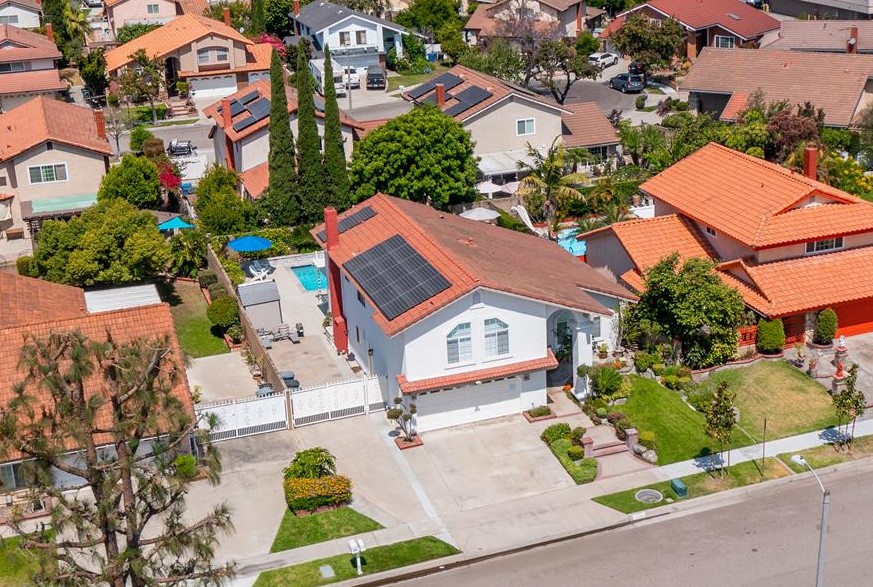 Lease with Tesla/Solar City20-year-lease started September 2016The lease is transferableSystem covers the entire 2-tory-home and pool/spa18 panels (per picture)2024 Average Monthly Payment to Tesla: $82.692024 Current Edison bill paid till July: $545.33 (if divided by 7 months = less than $78 a month!)Without a solar system, the monthly electric bill could be higher than $500 a month! 